提醒的話：1. 請同學詳細填寫，這樣老師較好做統整，學弟妹也較清楚你提供的意見，謝謝！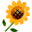 2. 甄選學校、科系請填全名；甄選方式與過程內容書寫不夠請續寫背面。         3. 可直接上輔導處網站https://sites.google.com/a/yphs.tw/yphsc/「甄選入學」區下載本表格，    以電子檔郵寄至yphs316@gmail.com信箱，感謝你！　　　　　              甄選學校甄選學校嘉義大學嘉義大學嘉義大學嘉義大學甄選學系甄選學系食品科學系食品科學系學生學測分數國英數社自總■大學個人申請□科技校院申請入學□軍事校院■大學個人申請□科技校院申請入學□軍事校院■大學個人申請□科技校院申請入學□軍事校院□正取■備取□未錄取□正取■備取□未錄取學測分數111311121259■大學個人申請□科技校院申請入學□軍事校院■大學個人申請□科技校院申請入學□軍事校院■大學個人申請□科技校院申請入學□軍事校院□正取■備取□未錄取□正取■備取□未錄取甄選方式與過程■面試佔(   25 　%)一、形式：（教授：學生）人數=（ 2 ：1　），方式： 兩關各兩位教授                          二、題目：每關自己抽兩題第一關:1.高中最擅長的科目?準備方法?2.舉依國內知名食品公司?第二關:1.我忘記了>  <2.你昨天早餐吃什麼?分析?■備審資料佔(   25  %)   或  □術科實作佔(     %)  或  □筆試佔(     %)□其他佔(     %)請註明其他方式，如：小論文■面試佔(   25 　%)一、形式：（教授：學生）人數=（ 2 ：1　），方式： 兩關各兩位教授                          二、題目：每關自己抽兩題第一關:1.高中最擅長的科目?準備方法?2.舉依國內知名食品公司?第二關:1.我忘記了>  <2.你昨天早餐吃什麼?分析?■備審資料佔(   25  %)   或  □術科實作佔(     %)  或  □筆試佔(     %)□其他佔(     %)請註明其他方式，如：小論文■面試佔(   25 　%)一、形式：（教授：學生）人數=（ 2 ：1　），方式： 兩關各兩位教授                          二、題目：每關自己抽兩題第一關:1.高中最擅長的科目?準備方法?2.舉依國內知名食品公司?第二關:1.我忘記了>  <2.你昨天早餐吃什麼?分析?■備審資料佔(   25  %)   或  □術科實作佔(     %)  或  □筆試佔(     %)□其他佔(     %)請註明其他方式，如：小論文■面試佔(   25 　%)一、形式：（教授：學生）人數=（ 2 ：1　），方式： 兩關各兩位教授                          二、題目：每關自己抽兩題第一關:1.高中最擅長的科目?準備方法?2.舉依國內知名食品公司?第二關:1.我忘記了>  <2.你昨天早餐吃什麼?分析?■備審資料佔(   25  %)   或  □術科實作佔(     %)  或  □筆試佔(     %)□其他佔(     %)請註明其他方式，如：小論文■面試佔(   25 　%)一、形式：（教授：學生）人數=（ 2 ：1　），方式： 兩關各兩位教授                          二、題目：每關自己抽兩題第一關:1.高中最擅長的科目?準備方法?2.舉依國內知名食品公司?第二關:1.我忘記了>  <2.你昨天早餐吃什麼?分析?■備審資料佔(   25  %)   或  □術科實作佔(     %)  或  □筆試佔(     %)□其他佔(     %)請註明其他方式，如：小論文■面試佔(   25 　%)一、形式：（教授：學生）人數=（ 2 ：1　），方式： 兩關各兩位教授                          二、題目：每關自己抽兩題第一關:1.高中最擅長的科目?準備方法?2.舉依國內知名食品公司?第二關:1.我忘記了>  <2.你昨天早餐吃什麼?分析?■備審資料佔(   25  %)   或  □術科實作佔(     %)  或  □筆試佔(     %)□其他佔(     %)請註明其他方式，如：小論文■面試佔(   25 　%)一、形式：（教授：學生）人數=（ 2 ：1　），方式： 兩關各兩位教授                          二、題目：每關自己抽兩題第一關:1.高中最擅長的科目?準備方法?2.舉依國內知名食品公司?第二關:1.我忘記了>  <2.你昨天早餐吃什麼?分析?■備審資料佔(   25  %)   或  □術科實作佔(     %)  或  □筆試佔(     %)□其他佔(     %)請註明其他方式，如：小論文■面試佔(   25 　%)一、形式：（教授：學生）人數=（ 2 ：1　），方式： 兩關各兩位教授                          二、題目：每關自己抽兩題第一關:1.高中最擅長的科目?準備方法?2.舉依國內知名食品公司?第二關:1.我忘記了>  <2.你昨天早餐吃什麼?分析?■備審資料佔(   25  %)   或  □術科實作佔(     %)  或  □筆試佔(     %)□其他佔(     %)請註明其他方式，如：小論文■面試佔(   25 　%)一、形式：（教授：學生）人數=（ 2 ：1　），方式： 兩關各兩位教授                          二、題目：每關自己抽兩題第一關:1.高中最擅長的科目?準備方法?2.舉依國內知名食品公司?第二關:1.我忘記了>  <2.你昨天早餐吃什麼?分析?■備審資料佔(   25  %)   或  □術科實作佔(     %)  或  □筆試佔(     %)□其他佔(     %)請註明其他方式，如：小論文■面試佔(   25 　%)一、形式：（教授：學生）人數=（ 2 ：1　），方式： 兩關各兩位教授                          二、題目：每關自己抽兩題第一關:1.高中最擅長的科目?準備方法?2.舉依國內知名食品公司?第二關:1.我忘記了>  <2.你昨天早餐吃什麼?分析?■備審資料佔(   25  %)   或  □術科實作佔(     %)  或  □筆試佔(     %)□其他佔(     %)請註明其他方式，如：小論文■面試佔(   25 　%)一、形式：（教授：學生）人數=（ 2 ：1　），方式： 兩關各兩位教授                          二、題目：每關自己抽兩題第一關:1.高中最擅長的科目?準備方法?2.舉依國內知名食品公司?第二關:1.我忘記了>  <2.你昨天早餐吃什麼?分析?■備審資料佔(   25  %)   或  □術科實作佔(     %)  或  □筆試佔(     %)□其他佔(     %)請註明其他方式，如：小論文心得與建議◎備審資料製作建議：  乾淨清爽，看起來舒適，因為教授真的會看!◎整體準備方向與建議：   面試時放輕鬆，教授們還滿和藹的，大致上以聊天的方式進行。衣著不用太制式，不一定要套裝or西裝，襯衫+褲/裙即可。◎備審資料製作建議：  乾淨清爽，看起來舒適，因為教授真的會看!◎整體準備方向與建議：   面試時放輕鬆，教授們還滿和藹的，大致上以聊天的方式進行。衣著不用太制式，不一定要套裝or西裝，襯衫+褲/裙即可。◎備審資料製作建議：  乾淨清爽，看起來舒適，因為教授真的會看!◎整體準備方向與建議：   面試時放輕鬆，教授們還滿和藹的，大致上以聊天的方式進行。衣著不用太制式，不一定要套裝or西裝，襯衫+褲/裙即可。◎備審資料製作建議：  乾淨清爽，看起來舒適，因為教授真的會看!◎整體準備方向與建議：   面試時放輕鬆，教授們還滿和藹的，大致上以聊天的方式進行。衣著不用太制式，不一定要套裝or西裝，襯衫+褲/裙即可。◎備審資料製作建議：  乾淨清爽，看起來舒適，因為教授真的會看!◎整體準備方向與建議：   面試時放輕鬆，教授們還滿和藹的，大致上以聊天的方式進行。衣著不用太制式，不一定要套裝or西裝，襯衫+褲/裙即可。◎備審資料製作建議：  乾淨清爽，看起來舒適，因為教授真的會看!◎整體準備方向與建議：   面試時放輕鬆，教授們還滿和藹的，大致上以聊天的方式進行。衣著不用太制式，不一定要套裝or西裝，襯衫+褲/裙即可。◎備審資料製作建議：  乾淨清爽，看起來舒適，因為教授真的會看!◎整體準備方向與建議：   面試時放輕鬆，教授們還滿和藹的，大致上以聊天的方式進行。衣著不用太制式，不一定要套裝or西裝，襯衫+褲/裙即可。◎備審資料製作建議：  乾淨清爽，看起來舒適，因為教授真的會看!◎整體準備方向與建議：   面試時放輕鬆，教授們還滿和藹的，大致上以聊天的方式進行。衣著不用太制式，不一定要套裝or西裝，襯衫+褲/裙即可。◎備審資料製作建議：  乾淨清爽，看起來舒適，因為教授真的會看!◎整體準備方向與建議：   面試時放輕鬆，教授們還滿和藹的，大致上以聊天的方式進行。衣著不用太制式，不一定要套裝or西裝，襯衫+褲/裙即可。◎備審資料製作建議：  乾淨清爽，看起來舒適，因為教授真的會看!◎整體準備方向與建議：   面試時放輕鬆，教授們還滿和藹的，大致上以聊天的方式進行。衣著不用太制式，不一定要套裝or西裝，襯衫+褲/裙即可。◎備審資料製作建議：  乾淨清爽，看起來舒適，因為教授真的會看!◎整體準備方向與建議：   面試時放輕鬆，教授們還滿和藹的，大致上以聊天的方式進行。衣著不用太制式，不一定要套裝or西裝，襯衫+褲/裙即可。E-mail手機